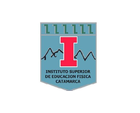 FUNDAMENTACIÓN TEÓRICA - EPISTEMOLÓGICA:La propuesta pretende conformar una necesidad propia del profesional de Educación Física, encarada desde una formación calificada, crítica y reflexiva de la profesión y como un medio de deliberada intencionalidad constructiva. Así que estructurar un cuerpo organizado de teoría lo suficientemente amplio, profundo flexible, para que actúe como esquema referencial para la acción docente.Tiene como objeto desarrollar la capacidad de aprender a aprender, analizar y criticar permanentemente, a concientizar y desarrollar una actitud de estudio e investigación para que perdure a lo largo de su vida profesional.Como necesidad de ubicación para el futuro docente, frente a la disciplina, con el objeto que en forma conjunta se constituyan en un elemento de sólida incidencia educativa y social a través del cuerpo en acción. Es aquí el lugar, donde se produce la discusión y el detalle del marco social y epistemológico, que convalida y legitima la existencia de la Educación Física en el objeto del conocimiento científico y social. Tanto desde el conocimiento como el análisis implican el estudio de las condiciones que determinaron el desarrollo del campo disciplinar, por intermedio de las manifestaciones culturales de las que se nutre de contenido: de las discusiones metodológicas, científicas y filosóficas instaladas en la significación y percepción del cuerpo, como las de su generación y ubicación en el seno de la sociedad actual. Se trata inicialmente los significados de la cultura intelectual y la cultura física, delineando la interpretación del deporte como factor de progreso, se justifica en un medio cronológico las relaciones entre historia del deporte y la historia de la educación física y la relación deporte-educación. Se espera que el futuro docente asuma su rol profesional y esgrima los contenidos conceptuales, como así también las herramientas que le permitan indagar en el la prescripción dada a través del perfil del egresado posibilitándole asumir prácticas docentes reflexivas, analíticas y críticas, en el aspecto ético y social. Que a la vez estén,  comprometidas con los valores de diversos contextos sociales y comprender el marco epistemológico de la educación, y en particular de la educación física desde múltiples perspectivas.En este mismo contexto emerge el re significar el sentido educativo de las prácticas corporales y motrices en diferentes ambientes y contextos y asumir prácticas que enfaticen la transferencia cultural de la disciplina en interacción con el medio ambiente, la disponibilidad corporal, la promoción de la salud, el bienestar personal y social y la calidad de vida. Y en cuanto a la dimensión temporal y espacial rescatar las manifestaciones culturales. En cuanto a este último concepto y dadas las situaciones por las que atraviesa el Mundo en situación de Pandemia, parece oportuno otorgarle a los alumnos una perspectiva de un nuevo ámbito, que lo afecta directamente a el porque lo obliga a una educación virtual extraordinaria, pero además le muestra una serie de posibilidades oportunamente solucionadas por la virtualidad. No solo el mundo ha cambiado y en ese mismo contexto la disciplina y la institución formadora tradicional (aquella en la que lo normal era la presencialidad), sino también los ámbitos nuevos de la actividad física y la educación física en particular. Este nuevo escenario, capaz de suspender todo el deporte del mundo, e incluso la celebración secular de los Juegos Olímpicos por primera vez sin una causa bélica, nos invita a prevenir no solo nuevas modalidades, sino también nuevos contextos, ambientes y lugares sociales de la Educación Física. Estos escenarios futuros podrán tener o no una causa relacionada con la situación sanitaria u otras igualmente potente, igualmente inesperada.CAPACIDADES A TRABAJAR: Toma  conciencia de la dimensión disciplinar de la Educación Física  a partir de su desarrollo y evolución hasta nuestro tiempo y en futuro inmediato. Comprende la significación social, política, educativa, sanitaria y tecnológica de los medios y referentes de la Educación Física. Favorece el ejercicio de un rol profesional reflexivo y crítico agregando las nuevas condicionantes de la virtualidad.OBJETIVOS: GENERALESPromover la apropiación de saberes científicos que sustentan la actuación docente en el área.Cultivar en el futuro docente el compromiso social como agente de cambio, respecto a la trascendencia epistemológica de la disciplina Dominar los conocimientos centrales de la teoría de la EF que le permitan la formación integral del estudianteESPECIFICOSElaborar y definir un proyecto básico de sistematización general de educación física transferido al medio local.Comprender que debe garantizar como logros de la educación física metas permanentes a sus futuros alumnos. Participar y difundir los procesos de construcción del conocimiento sobre la Educación Física y su vinculación a otras esferas del conocimiento científico.CONTENIDOS – EJES TEMÁTICOS:I° - EDUCACION FÍSICA, EL TIEMPO Y EL ESPACIOCONTENIDOS LA ACTIVIDAD FÍSICA, EL HOMBRE, el tiempo y EL ESPACIO HISTORIA DE LA ACTIVIDAD FISICAEL ORIGEN Y CRITICA AL  DEPORTE  TEORÍAS TRADICIONALES DE LA EDUCACIÓN FÍSICAConocimiento del desarrollo histórico de la Educación FísicaReconocimiento tendencias culturales de la disciplinaIdentificación del aporte Universal a la cultura físicaDisfrute de la identificación cultural de la disciplinaAprecio epistemológicoDisposición al estudio, indagación e investigación. II° - LA EDUCACIÓN FÍSICA, LAS PRÁCTICAS CORPORALES Y MOTRICES CONTENIDOS MOVIMIENTO, HUMANO y LA IDENTIDAD DE LA EDUCACIÓN FÍSICACAPACIDADES MOTORAS, GENERALIDADES Y BASES DEL ENTRENAMIENTORESULTADOS DE LA INTERVENCION DE LA EDUCACIÓN FISICA EN LA VIDA PÚBLICAConocimiento básico de la teoría del movimiento y otras.Reconocimiento la importancia del esquema corporal y las capacidadesDesarrollo de la capacidad de análisis sistémicoValoración de la psicomotricidadReconocimiento de racionalidad del movimiento humano III° - LA PROPUESTA EPISTEMOLOGICA DE LA EDUCACIÓN FÍSICA  CONTENIDOS LA EDUCACIÓN FÍSICA, AL SERVICIO DE LA PEDAGOGÍA: FUNDAMENTOS TEÓRICOS DE LA EDUCACIÓN FÍSICA.OBJETIVOS, ORIENTACIONES, SIGNIFICACIÓN DE LA EDUCACION FISICA ESCOLARPROPUESTA PEDAGOGICA DE LA EDUCACIÓN FÍSICAReconocimiento de la relación entre la actividad física, el deporte, la pedagogía y la educaciónIdentificación la epistemología a los fundamentos teóricos de la Educación FísicaConocimiento de los instrumentos que prescriben las generalidades de la Educación Física Escolar.Desarrollo Personal, Profesional, Docente y EpistemológicoValoración crítica de la Educación FísicaReconocimiento de la propuesta pedagógica de la Educación Física METODOLOGÍA- ESTRATEGIAS DIDÁCTICAS:Se implementará la modalidad a distancia y digital, con  actividades de tipo sincrónica. Para esto se utilizará la plataforma educativa del ISEF, pero además se alienta al uso de otros recursos específicos como disponer de un grupo de whatsapp, zoom, google meet, etc.Además se alienta a la participación de los alumnos en eventos y actividades online externas, y que estimulen la participación para despertar la iniciativa y complementar la dinámica de estudio.CRONOGRAMA: (modalidad Virtual).SISTEMA DE EVALUACIÓN: En total acuerdo con las disposiciones vigentes, constituyen el acompañamiento constante de los alumnos y alumnas en todas las propuesta basados en la comunicación incluso a pesar de las dificultades que impone la virtualidad.Instrumentos de evaluación: la evaluación propuesta es de carácter formativa, constatada a través de la retroalimentación y constatación de las consignas. Si bien se dificulta, el proceso inicial de la evaluación diagnostica, el seguimiento constante de las actividades permite ir definiendo junto con el estudiante su posición inicial ante la propuesta de organización dadas a los ejes de contenidos. La definición y alcances tanto del termino como del campo disciplinar, hacen de éstos los ejes sobre los cuales se estima corresponde evaluar al alumno. Por otro lado se priorizan tanto los conocimientos de cultura general como los de historia y desarrollo de la civilización. Es importante analizar que tanto determinar las características de distintos periodos de la historia y cultura universal, se conjugan en esta materia con el conocimiento de las corrientes científicas y tecnológicas actuales.Requisitos Generales de acuerdo a lo prescripto en las disposiciones que incumben a la aprobación general de las asignaturas del Profesorado.Sistema de aprobación para alumnos Regulares:La regularización de la materia se efectuará con la aprobación de 4 (cuatro) Evaluaciones Parciales que tendrán lugar al finalizar el dictado de cada cuatrimestre y con contenidos de las 3 Unidades, pudiendo recuperarse. Sólo podrán rendir sus evaluaciones parciales, aquellos alumnos que tengan aprobados todos los Trabajos Prácticos. Deberán aprobar sus parciales con una nota promedio superior a 4 (cuatro) o más en la escala 1-10  Deberán cumplir con el 75% de asistencia- 60% en caso de acreditar actividad laboral.Sistema de aprobación para alumnos libres:En caso de no alcanzarse la regularidad de la asignatura, se podrán presentar en calidad de alumnos libres a examen final, previa habilitación. Dicha HABILITACIÓN para rendir en condición de Alumnos Libre, consiste en la presentación y aprobación los dos trabajos prácticos. La misma deberá llevarse a cabo con un mínimo de 7 (siete) días antes de la fecha del examen final.  En los casos en que se considere oportuno por la Cátedra, los alumnos deberán completar la Habilitación mediante una evaluación escrita como Recuperatorio de las Evaluaciones Parciales y/o Asistencia.Debiendo aprobar en carácter de examen escrito un cuestionario de un determinado número de preguntas, de las cuales deberán ser correctas el 80% para acceder al examen oral. Dos modalidades sobresalen en el primer cuatrimestre: el análisis de casos y las redes semánticas y conceptuales; mientras que para el segundo, se agregan los registros fílmicos y la producción de informes, ensayos y monografías.En todo caso, es indispensable que el alumno desarrolle las capacidades de análisis constante, y proponga la retroalimentación por medio del dialogo sus prioridades, actitudes y concepción prioritaria de valores de carácter disciplinar, fundado en la meta cognición.CONDICIONES DE ACREDITACIÓN:Estudiante Promocional:El  presente espacio curricular, los alumnos deberán cumplimentar con las condiciones generales reglamentarias para dicha condición. Deberán aprobar sus parciales con una nota promedio superior a 7 (siete) o más en la escala 1-10 Estudiante Regular:El  presente espacio curricular, los alumnos deberán cumplimentar con las condiciones generales reglamentarias para dicha condición. Deberán aprobar sus parciales con una nota promedio superior a 4 (cuatro) e inferior a 7 (siete) en la escala 1-10 Estudiante Libre:Los alumnos que no alcancen los 4 (cuatro) puntos en sus evaluaciones parciales o que se registre ausente, o bien no cumpla con las consignas que se propongan.ARTICULACIÓN: Este espacio curricular, articula inicialmente con todas las asignaturas consideradas como del Campo Especifico de la Disciplina, pero también esta relacionada con todas las asignaturas del programa que tengan como eje principal a las Ciencias Sociales.PROYECTOS DE EXTENSIÓN e INTERCATEDRAS:Los alumnos serán integrados a distintas actividades de formación, capacitación o participación, online sobre Educación Física, en especial los congresos o simposios sobre la disciplina, existe una buena y variada oferta gratuita para utilizar en este caso.BIBLIOGRAFÍA GENERAL Y FUENTES DE INFORMACIÓN:JUAN RODRIGUEZ LOPEZ. Historia del Deporte. INDE ESPAÑA 2008DURANTEZ, CONRADO -Pierre de Coubertin, el Humanista Olímpico  CIO-CIPC ESPAÑA 1997;DURANTEZ, CONRADO El Olimpismo y sus Juegos COMITE OLIMPICODE LA CUEVA, Daniel International Journal of Physycal Education “Defining the Olympic Education” Publicación con referato –Universidad de Kiel -  Alemania 2007DE LA CUEVA Daniel apuntes de cátedra ISEFHERNÁNDEZ MORENO, J. (1990): “La actividad física y el deporte en el ámbito de la ciencia”. Apunts de educació i esports. Nº 22, diciembre. PP. 5-10. LAGARDERA, F. (1993): “Bases epistemológicas de la educación física escolar”. Actas del I Simposium Internacional sobre Educación Física Escolar y Deporte de Alto Rendimiento. Las Palmas de Gran Canaria LAGARDERA, F. (2000): “Perspectivas de una educación física integral para el Siglo XXI”. Tandem. Nº 1. Dic. 67-78. MARIAS, J. (1984 ): Ortega. Circunstancia y vocación. Alianza Universidad. Pág. 287. ORTEGA Y GASSET, J. (1997d): “El origen deportivo del Estado”. Obras Completas. Tomo II. Alianza Editorial y Revista de Occidente. Madrid Pág. 609. PARLEBAS, P.(1989): “Perspectivas para una educación física moderna”. Cuadernos técnicos Nº1. Unisport. Junta de Andalucía. Málaga. PARLEBAS, P.(2001): Juegos, deporte y sociedad. Léxico de praxiología motriz. Editorial Paidotribo. Barcelona. P. 85 RODRÍGUEZ RIBAS, J.P. (1997): Fundamentos epistemológicos y metodológicos de la Praxiología motriz (Tesis doctoral). Universidad de Las Palmas de Gran Canaria. GIRALDES, M -Didactica de la educación física ED. FACULA S.R.L., ISBN 950-43-5339-8 BUENOS AIRES 1997 ARGENTINA;PEREZ, Antonio El Deporte Virtual, Ed 21 Buenos Aires 2001.GARCIA FERRANDO, Fernando – PUIG BARATA Nuria – LAGARDERA OTERO Francisco Sociología del Deporte Ed Alianza1998.CAGIGAL JOSE M. -El Deporte Pulso de Nuestro Tiempo, ED. NACIONAL  - 1972 MADRIDJOSÉ HERNÁNDEZ MORENO, Actividad física y educación física escolarGOMEZ Ricardo Fuentes para la Transformación Curricular Ministerio de Educación de la Nación 1997.CAGIGAL,J.M. (1979) Cultura intelectual y cultura física, B. Aires: Ed. Kapelusz.PEREZ RESTREPO, Eduardo Antonio (2018) Historia del Deporte y la Educación Fisica; Pereira – Colombia; Ed KinesisBOLAÑOS MERCADO, Tomás Emilio (2016) Diccionario de Recreación, Medellín – Colombia; Ed Kinesis PROYECTO - PROGRAMA DEL ESPACIO CURRICULARPROYECTO - PROGRAMA DEL ESPACIO CURRICULARINSTITUCIÓN: INSTITUTO SUPERIOR DE EDUCACIÓN FÍSICA DE CATAMARCA INSTITUCIÓN: INSTITUTO SUPERIOR DE EDUCACIÓN FÍSICA DE CATAMARCA CARRERA: PROFESORADO DE EDUCACIÓN FÍSICACARRERA: PROFESORADO DE EDUCACIÓN FÍSICAESPACIO CURRICULAR: TEORÍA Y EPISTEMOLOGÍA DE LA EDUCUCACIÓN FÍSICAESPACIO CURRICULAR: TEORÍA Y EPISTEMOLOGÍA DE LA EDUCUCACIÓN FÍSICACAMPO DE FORMACIÓN: ESPECÍFICACAMPO DE FORMACIÓN: ESPECÍFICARÉGIMEN:             ANUAL                                    CARGA HORARIA: 3 HSRÉGIMEN:             ANUAL                                    CARGA HORARIA: 3 HSCURSO: 3° AÑODIVISIÓN: BAÑO: 2021DOCENTE/s:Daniel G de la CuevaEMAIL#danieldelacueva@gmail.comFechaActividad5 de abrilDesarrollo de contenidos31 de mayo 1er Evaluación 16AgostoDesarrollo de contenidos 20 de Septiembre3ra Evaluación 15 de Noviembre4ta Evaluación  22 de NoviembreRecuperatorios